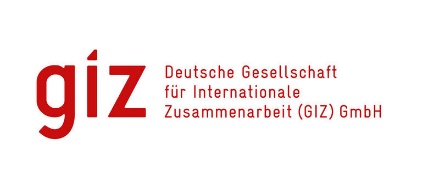 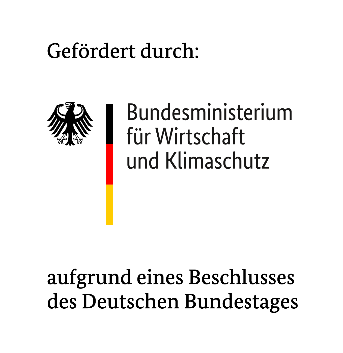 H2-Uppp International Hydrogen Ramp-up Program PPP Project ApplicationGeneral notes:Application procedurePlease follow the guiding questions when preparing the project concept.Fill in all white boxes.Applications will be accepted in German and English. Please submit the signed application (in Word or pdf format) with the subject ‘Project Name +Company+Country’       to H2Uppp@giz.dePlease note that it is not necessary to send it by ordinary post. Application contentIn your application, please distinguish between the overall hydrogen project and the PPP project as follows:Part 1 refers to the PPP project;Part 2 refers to the overall hydrogen project;Part 3-4 refer to the PPP project only.Important: The PPP project must serve the public benefit purpose to promote sustainable development in the project country. This means that the PPP and its activities (both, public and private contribution) must aim primarily at achieving a substantial positive impact on society and the environment within the partner country. An individual economic advantage or commercial benefit for the private sector partner(s) or third-party partner(s) should not be generated within the PPP. This includes the duty to share the information and results with the public. Note that the PPP is not a grant support mechanism for the business development of private companies.For additional information on the support criteria, please refer to the annex in this application form. There is no legal claim to funding from this program.General InformationIf you express interest as part of a consortium/working group, please complete the information requested under point 1.1 to 1.3 for all partners by copying the respective tables. Please briefly explain the cooperation and name a main contact person (point 1.4).Hydrogen Project PPP Project conceptPPP Project financingIn case, you want to apply for a Service Agreement please fill in table for 4.1 a) only. In case of a Cooperation Agreement, please fill in table 4.1 b) only.Declaration of commitmentWe certify that all the above information is complete and correct. Knowing that legally required measures cannot be supported within the framework of H2-Uppp, we confirm that our project activities go beyond legal requirements placed on our company.Annex: General eligibility criteria H2-Uppp:Company:Applicant company must have been in existence for at least 3 years, have an annual turnover of EUR 800,000 (2021) and have at least 8 employees. Companies based in Germany or the EU Sufficient economic creditworthiness and liquidity to provide the necessary own contribution Staff resources and professional qualifications to carry out the projectCompany is basically privately owned and profit-orientedParticipation of several companies via consortium formation is possiblePPP project: The minimum volume of public contribution is 100,000 euros. The companies' own participation in the PPP projects is required in the amount of at least 50% of the project costs.It is a project for the production of green H2 / H2-derivatives and / or for its storage/transport/applications in compliance with sustainability standards.The project promotes cooperation between German (European) companies and companies in the respective country of operation in order to realize projects with green H2 / H2-derivatives, to gain experience and to transfer European and German know-how.The project generates long-term synergies with the energy transition in the country of deployment and contributes to climate protection (e.g. CO2 reduction, grid stability, access to capacities, etc.).The project or technology should be adapted to the specific conditions of the country of operation. Successful project approaches can be replicated in several countries and / or extended to other components in the same country.Ensuring that the project continues to have an impact after the grant period (e.g.: Cash flow, integration into higher education, scalability in the future, etc.).Additionality must be present (without the public grant, the company would not be able to realize the project).Project name:H2 value chain:Please choose production/storage/transport/use/conversionProject country:Applicant from German / European company:Other German / European companies involved:Local/ international companies involved:Information of German/European applicantInformation of German/European applicantCompany name:Contact person / function:Address:Phone number:E-Mail address:Website:Legal status:Year of foundation:Commercial register number:Financial data and number of employeesFinancial data and number of employeesFinancial data and number of employees20202021Annual turnover in €Annual result in €Operative Cash-Flow in €Equity in €Balance sheet total in €Number of permanent employees of the company:Short description of companyBrief company profilePlease describe your general experience in foreign business; explain experience in emerging and developing countries if relevant.Please describe your experience in the project region.Please outline your company structure with affiliated companies and shareholders (legal entities and natural persons)Short description of collaborationsOnly necessary in case of consortium / working groupsPlease describe your concept Please identify a main contact person for the consortiumThird party partnersNote: Third party partners are organizations that make either a financial contribution or a contribution in kind to the project, but are not themselves eligible to apply. Usually, third partners are public institutions/organizations, NGOs, associations, chambers, societies, etc.Please provide a profile of the third partner and describe their role in the project and what tasks they will take on.Please list already (written) agreements between you and the third-party partners, if any.Project ideaPlease describe your project including relevant technical features and key figures, identified offtakers, location, costs (if available)Include graphs if available Project relevanceCurrent situation regarding the development of green H2 and its derivatives (PtX) in the project countryDescribe the relevance of green H2/PtX for the development and climate goals of the country.Are there already relevant strategies and/or support programs for green H2/PtX in the country? Or are there any in the planning?What is the main H2/PtX applications in the country? Are there potential national offtakers?Are there already (other) green H2/PtX projects? Is any research done on such projects?What are the current barriers/obstacles to the market development?Project contribution to the market development of green H2/PtX in the project countryHow will the project change the situation of market development?Benefits for the project country and local community How will the country/its population and the local community benefit from your hydrogen project? How does the project contribute to the overall development of the country?Expected H2 business model in the project countryWhat is the expected business model of your H2 project?Who are the offtakers or how do you intend to find these?Which pre-requisites need to be fulfilled so that the project materializes?General InformationGeneral InformationGeneral InformationOperational period (up to 36 months)From: mm/yyUntil: mm/yyIntended form of contractCooperationagreementService agreementEstimated total costs of PPP project (identical with 4.1 cost estimates)€€PPP goal and deliverablesWhat is the overall PPP objective (in one sentence)?Is it ensured that the PPP promotes sustainable development in the project country (PPPs must serve the public-benefit purpose)?What are deliverables (“final products”) as a result of the PPP?PPP goal:PPP deliverables:PPP activitiesMain activities Specify all main activities and arrange them in max. four work packages (WP). Ensure to include activities that aim at the distribution of results.Indicate the lead partner in bold letters.Management and steering structure of the project (brief summary)Describe how the project is managed and steered across the different partners.If applicable, describe also the backstopping of the PPP.  Key performance Indicators (KPI) to measure the success of the PPP (at least 2, max. 5):Ensure that the KPIs are meaningful, concrete and measurable within the PPP implementation period.Please note, that the KPIs should relate to the PPP project and not to the hydrogen project.PPP RelevanceDevelopmental impacts of the PPP in the country:Specify the PPPs’ impacts on the sustainable development in the country (e.g. promotes availability of fresh water resources or increased energy security, promotes the local economy by job creation, training of skilled workers) to point out how the PPP serves the public benefit purpose.Integration into the value chain in the project country and the safeguarding/sustainability of project impacts in the project countryHow are PPP results integrated in the value chain of an H2 market. (e.g. handover of facilities, technologies, educational content)?How can the public/interest groups participate in the PPP/benefits from PPP results? Essentially this underpins how the PPP realizes its public benefit purpose.PPP risk and risk mitigation measuresWhat are the main risks for the PPP implementation and its impacts?What are (potential) risk mitigation measures for each risk identified? a) For Service Agreement only: Cost estimate of the overall PPP projecta) For Service Agreement only: Cost estimate of the overall PPP projecta) For Service Agreement only: Cost estimate of the overall PPP projecta) For Service Agreement only: Cost estimate of the overall PPP projecta) For Service Agreement only: Cost estimate of the overall PPP projectCost estimate in €Cost estimate in €Cost estimate in €Cost estimate in €Explanation1Personnel2Travel expenses3Material assets4Capital goods (e.g. pilot plant)5Other costsTotal costs without statutory VATTotal costs without statutory VATTotal costs without statutory VAT€€Planned total private contributionPlanned total private contributionPlanned total private contribution€€In case of consortium, please indicate individual contributionsIn case of consortium, please indicate individual contributionsIn case of consortium, please indicate individual contributionsCompany1: €Company2: €Company1: €Company2: €Planned third-party contribution (if relevant)Planned third-party contribution (if relevant)Planned third-party contribution (if relevant)€€Public contributionPublic contributionPublic contribution€€Requested public share (H2-Uppp)Requested public share (H2-Uppp)Requested public share (H2-Uppp)%%b) For Cooperation Agreement only: Cost estimate of the overall PPP project:b) For Cooperation Agreement only: Cost estimate of the overall PPP project:b) For Cooperation Agreement only: Cost estimate of the overall PPP project:b) For Cooperation Agreement only: Cost estimate of the overall PPP project:b) For Cooperation Agreement only: Cost estimate of the overall PPP project:b) For Cooperation Agreement only: Cost estimate of the overall PPP project:b) For Cooperation Agreement only: Cost estimate of the overall PPP project:Cost estimate in €Cost estimate in €Cost estimate in €Cost estimate in €Cost estimate in €Cost estimate in €Cost estimate in €Cost itemPrivate and Third-party contributionPublic contributionPublic contributionTotal cost estimateExplanation1PersonnelConsulting contracts, …2Travel expenses3Material assets4Capital goods (e.g. pilot plant)5Other costsTotal costs without statutory VATTotal costs without statutory VATTotal costs without statutory VATTotal costs without statutory VAT€€€Planned total private contributionPlanned total private contributionPlanned total private contributionPlanned total private contribution€€€In case of consortium, please indicate individual contributionsIn case of consortium, please indicate individual contributionsIn case of consortium, please indicate individual contributionsIn case of consortium, please indicate individual contributionsCompany1: €Company2: €Company1: €Company2: €Company1: €Company2: €Planned third-party contribution (if relevant)Planned third-party contribution (if relevant)Planned third-party contribution (if relevant)Planned third-party contribution (if relevant)€€€Public contributionPublic contributionPublic contributionPublic contribution€€€Requested public share (H2-Uppp)Requested public share (H2-Uppp)Requested public share (H2-Uppp)Requested public share (H2-Uppp)%%%PPP supportReasoning for the request for public support Why do you need H2-Uppp support? What would your engagement be like without a cooperation with H2-Uppp?Expected benefits for your company and your partners from the implementation of the PPPWhich benefits do you expect (e.g. turnover, orders, working conditions for employees, suppliers, etc.)?What is the incentive for you to engage in the PPP?Relation of PPP activities and core businessHow do PPP activities differ and go beyond your actual core business? For both, PPP project AND hydrogen project, have you already applied for other BMWK funding instruments or other funding instruments of the Federal Government? For both, PPP project AND hydrogen project, have you already applied for other BMWK funding instruments or other funding instruments of the Federal Government? Please specify yes or no.If yes, please describe.Please specify yes or no.If yes, please describe.Date, Signature